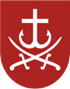 ВІННИЦЬКА МІСЬКА РАДАДЕПАРТАМЕНТ ОСВІТИ ВІННИЦЬКОЇ МІСЬКОЇ РАДИНАКАЗ 17.11.2022					м. Вінниця 				       № 852Про підсумки ІІ етапу Всеукраїнськоїучнівської олімпіади з математикиу 2022-2023 навчальному роціВідповідно до Обласної цільової програми роботи з обдарованою молоддю на 2018-2022 роки, затвердженої рішенням 31 сесії 7 скликання Вінницької обласної Ради від 26 квітня 2018 року № 598,  Положення про Всеукраїнські учнівські олімпіади, турніри, конкурси з навчальних предметів, конкурси-захисти науково-дослідницьких робіт, олімпіади зі спеціальних дисциплін та конкурси фахової майстерності, затвердженим наказом Міністерства освіти і науки, молоді та спорту України від 22.09.2011 р. № 1099 (зі змінами), зареєстрованим в Міністерстві юстиції  України 17.11.2011 р. за № 1318/20056, наказу Міністерства освіти і науки України № 883 від 03.10.2022 «Про проведення Всеукраїнських учнівських олімпіад і турнірів з навчальних предметів у 2022/2023 навчальному році», наказу Департаменту гуманітарної політики Вінницької обласної державної адміністрації від 18.10.2022  № 208-аг «Про проведення І та ІІ етапів Всеукраїнських учнівських олімпіад з навчальних предметів у 2022-2023 навчальному році» та наказу департаменту освіти Вінницької міської ради від 26.20.2022 року №800 «Про проведення ІІ етапу Всеукраїнських учнівських олімпіад з базових дисциплін та роботу організаційних комітетів і журі у 2022-2023 навчальному році» 5 листопада 2022 року на базі комунального  закладу «Вінницький ліцей №29» відбувся ІІ етап Всеукраїнської учнівської олімпіади з математики.  В олімпіаді взяли участь 176 учнів 6-11 класів ЗЗСО ВМТГ та 1 учень закладів ПТО.Оргкомітет олімпіади, адміністрація комунального закладу «Вінницький ліцей №29» створили належні умови для організованого і безпечного проведення олімпіади в умовах запровадження правового режиму воєнного стану в Україні та запобігання поширенню гострої респіраторної хвороби COVID- 19.Переможців  ІІ етапу Всеукраїнської олімпіади з математики визначено за рішенням журі та апеляційної комісії.Виходячи з вищевказаного,Н А К А З У Ю:1.Затвердити рішення журі ІІ етапу Всеукраїнської учнівської олімпіади з математики у 2022-2023 н.р. та визнати переможцями таких учнів 2.  Направити переможців ІІ етапу (учнів 7-11 класів) для участі в ІІІ етапі Всеукраїнської учнівської  олімпіади з математики .3. Керівникам закладів загальної середньої освіти Вінницької міської територіальної громади:Оголосити подяки вчителям математики, які підготували переможців ІІ етапу Всеукраїнської учнівської олімпіади з математики.Забезпечити явку учасників на ІІІ (обласний) етап Всеукраїнської учнівської  олімпіади з математики за умови отримання письмової згоди батьків на участь дитини в ІІІ етапі Всеукраїнської олімпіади з математики .Призначити відповідальних педагогів  за безпеку учнів під час руху до закладу, де буде проводитись обласна олімпіада та в зворотному напрямку.4.  Керівниками команди з математики Вінницької МТГ призначити  вчителів :- Пасіхова Петра Яковича, вчителя математики комунального закладу  «Вінницький фізико-математичний ліцей  № 17»;- Півторака Андрія Анатолійовича, консультанта  комунальної установи «Центр професійного розвитку педагогічних працівників»5. Контроль за виконанням даного наказу покласти на заступника директора департаменту Божок І.В.   Директор департаменту   		 	                                Оксана ЯЦЕНКО  🖊 А. Півторак🕾  67-21-36🖊 Н. Перекрестенко🕾  65-10-51№ з/пПрізвище, ім'я та по батьковіДата народженняЗаклад освітиКласУчительМісцеНагорний Владислав Юрійович22.03.2011Комунальний заклад «Вінницький  ліцей  №29»6Слободяник Людмила АнатоліївнаІТимцясь Дмитро Олександрович19.04.2011Комунальний заклад «Вінницький  ліцей  № 36»6Заводовська Лілія АнатоліївнаІШаповалов Назарій Дмитрович26.10.2010Комунальний заклад «Вінницький  ліцей  № 12»6Цегольник Ліна ПетрівнаІІГрабчак Юрій Олегович05.05.2011Комунальний заклад «Вінницький  ліцей  № 4 ім. Д.І. Менделєєва»6Білозор Вікторія ІванівнаІІЧерниш Денис Русланович12.09.2011Комунальний заклад «Вінницький  ліцей  № 12»6Цегольник Ліна ПетрівнаІІМукоід Дмитро Дмитрович09.04.2011Комунальний заклад «Вінницький  ліцей  № 20»6Саранчук Віта ВасилівнаІІГанзюк Єгор Валентинович04.09.2010Комунальний заклад «Вінницький  ліцей  № 12»6Цегольник Ліна ПетрівнаІІГаліцька Олександра Ігорівна30.11.2010Комунальний заклад «Вінницький  ліцей  №29»6Демченко Римма ВолодимирівнаІІІТарабан Глєб Сергійович26.08.2011Комунальний заклад «Вінницький  ліцей  №16»6Маркова Оксана СергіївнаІІІЛевицький Олексій Сергійович09.09.2010Комунальний заклад «Вінницький  ліцей  № 4 ім. Д.І. Менделєєва»6Білозор Вікторія ІванівнаІІІТокарєв Микола Олександрович12.08.2010Комунальний заклад «Вінницький  ліцей  № 19»6Бондаренко Світлана АнатоліївнаІІІОкулова Софія Олегівна22.07.2011Комунальний заклад «Вінницький  ліцей  № 8»6Дубина Тетяна ОлексіївнаІІІВальчук Максим Іванович25.08.2011Комунальний заклад «Вінницький  ліцей  № 13»6Скульська Євгенія ІванівнаІІІГерасимович Марія Максимівна07.01.2011Комунальний заклад «Вінницький  ліцей  № 20»6Саранчук Віта ВасилівнаІІІПрігунова Марія Олексіївна13.09.2009Комунальний заклад «Вінницький ліцей  № 23»7Мартинюк Лариса ВолодимирівнаІСухоставський Тарас Євгенійович12.07.2009Комунальний заклад «Вінницький фізико-математичний ліцей  № 17»7Купрієнко Наталія ВасилівнаІСтудент Іван Юрійович23.06.2010Комунальний заклад «Вінницький  ліцей  № 29»7Шкуріна Ніна ОлександрівнаІІМарценюк Анна Юріївна02.05.2010Комунальний заклад «Вінницький  ліцей  № 23»7Кононенко Галина МиколаївнаІІКушнір Дар'я Романівна12.12.2009Комунальний заклад «Вінницький  ліцей  № 23»7Мартинюк Лариса ВолодимирівнаІІАнтонов Віктор Юрійович11.09.2009Комунальний заклад «Вінницький фізико-математичний ліцей  № 17»7Купрієнко Наталія ВасилівнаІІПачевська Соломія В'ячеславівна16.09.2010Комунальний заклад «Вінницький  ліцей  № 2»7Котьолкіна Олена ІванівнаІІІЦицонь Анастасія Богданівна04.01.2010Комунальний заклад «Вінницький  ліцей  № 35»7Журавель Вікторія МиколаївнаІІІЯсинецька Вікторія Олегівна30.12.2009Комунальний заклад «Вінницький фізико-математичний ліцей  № 17»7Сапсай Богдан ЮрійовичІІІПотапенко Іван Павлович10.06.2009Комунальний заклад «Вінницький  ліцей  № 12»7Жильнікова Олена ІванівнаІІІКраєвський Олександр Володимирович05.12.2009Комунальний заклад «Вінницький  гуманітарний ліцей № 1 ім. М.І. Пирогова»7Абрамчук Таїсія МиколаївнаІІІПавловська Анастасія Леонідівна28.01.2010Комунальний заклад «Вінницький  ліцей  № 29»7Шкуріна Ніна ОлександрівнаІІІБезсолов Володимир Степанович02.05.2009Комунальний заклад «Вінницький фізико-математичний ліцей  № 17»8Сапсай Богдан ЮрійовичІХодасевич Іван Юрійович26.11.2008Комунальний заклад «Вінницький фізико-математичний ліцей  № 17»8Сапсай Богдан ЮрійовичІСтрельбицька Ксенія Євгенівна 16.07.2009Комунальний заклад «Вінницький фізико-математичний ліцей  № 17»8Нестюк Валентина МихайлівнаІІБоднар Владислав Русланович15.06.2008Комунальний заклад «Вінницький фізико-математичний ліцей  № 17»8Нестюк Валентина МихайлівнаІІБарабаш Олександр Сергійович04.11.2008Комунальний заклад «Вінницький  технічний ліцей»8Кметюк Світлана ВолодимирівнаІІПлахотніков Владислав Олександрович23.04.2009Комунальний заклад «Вінницький  ліцей  № 27»8Гаврилюк Ольга ПетрівнаІІІГалабурда Дмитро Миколайович15.07.2009Комунальний заклад «Вінницький  технічний ліцей»8Кметюк Світлана ВолодимирівнаІІІЩупко Володимир Володимирович24.03.2009Комунальний заклад «Вінницький фізико-математичний ліцей  № 17»8Нестюк Валентина МихайлівнаІІІКозак Богдан Павлович22.06.2009Комунальний заклад «Вінницький  ліцей  № 19»8Ліневич Наталя ВасилівнаІІІСтратієнко Кіріл Сергійович30.10.2008Комунальний заклад «Вінницький  ліцей  № 4 ім. Д.І. Менделєєва»8Крисак Олександр МиколайовичІІІЮрій Богдан Юрійович 05.05.2008Комунальний заклад «Подільський науково - технічний ліцей для обдарованої молоді»9Півторак Андрій АнатолійовичІГордійчук Георгій Олегович12.02.2008Комунальний заклад «Подільський науково - технічний ліцей для обдарованої молоді»9Півторак Андрій АнатолійовичІІГаврилюк Андрій Олександрович 13.01.2008Комунальний заклад «Подільський науково - технічний ліцей для обдарованої молоді»9Півторак Андрій АнатолійовичІІШауро Єлизавета Олександрівна 16.12.2007Комунальний заклад «Вінницький  технічний ліцей»9Сташевська Світлана КароліївнаІІЛарюшкін Сергій Олександрович07.03.2008Комунальний заклад «Вінницький  технічний ліцей»9Сташевська Світлана КароліївнаІІАністратов Артем Олексійович 02.11.2007Комунальний заклад «Вінницький фізико-математичний ліцей  № 17»9Петровська Ірина ПетрівнаІІІКоваль Софія Євгенівна29.07.2008Комунальний заклад «Вінницький фізико-математичний ліцей  № 17»9Пасіхова Олена ПетрівнаІІІНиколайчишена Вікторія Андріївна01.01.2008Комунальний заклад «Вінницький  технічний ліцей»9Сташевська Світлана КароліївнаІІІГут Ярослав Сергійович27.11.2006Комунальний заклад «Вінницький фізико-математичний ліцей  № 17»10Пасіхов Петро Якович                   Пасіхова Олена ПетрівнаІСучок Катерина Анатоліївна26.09.2007Комунальний заклад «Вінницький  технічний ліцей»10Писарєва Олена ОлексіївнаІІрга Марія Василівна 11.10.2006Комунальний заклад «Подільський науково - технічний ліцей для обдарованої молоді»10Петрушенко Олег ЮрійовичІІМороз Михайло Ростиславович 24.01.2007Комунальний заклад «Подільський науково - технічний ліцей для обдарованої молодІ»10Джереловська Ірина МиколаївнаІІДячинська Вікторія Анатоліївна05.01.2008Комунальний заклад «Вінницький  технічний ліцей»10Писарєва Олена ОлексіївнаІІКабачок Тарас Олександрович27.10.2006Комунальний заклад «Вінницький фізико-математичний ліцей  № 17»10Пасіхов Петро Якович                   ІІІНовіцький Гліб Дмитрович05.05.2007Комунальний заклад «Вінницький  технічний ліцей»10Писарєва Олена ОлексіївнаІІІГаєр Олександр Олексійович19.06.2007Комунальний заклад «Вінницький фізико-математичний ліцей  № 17»10Пасіхов Петро Якович                   ІІІСоха Андрій Павлович01.08.2006Комунальний заклад «Вінницький  технічний ліцей»11Кушнір Світлана ІванівнаІ Скубська Надія Анатоліївна  11.02.2006Комунальний заклад «Подільський науково - технічний ліцей для обдарованої молоді»11Попова Ірина ВасилівнаІЗоммер Ярослав Олегович27.12.2005Комунальний заклад «Вінницький  технічний ліцей»11Кушнір Світлана ІванівнаІІВойцеховський Олександр Віталійович25.06.2006Комунальний заклад «Подільський науково - технічний ліцей для обдарованої молоді»11Попова Ірина ВасилівнаІІІванишин Олександр Олександрович10.04.2006Комунальний заклад «Вінницький  технічний ліцей»11Кушнір Світлана ІванівнаІІІ